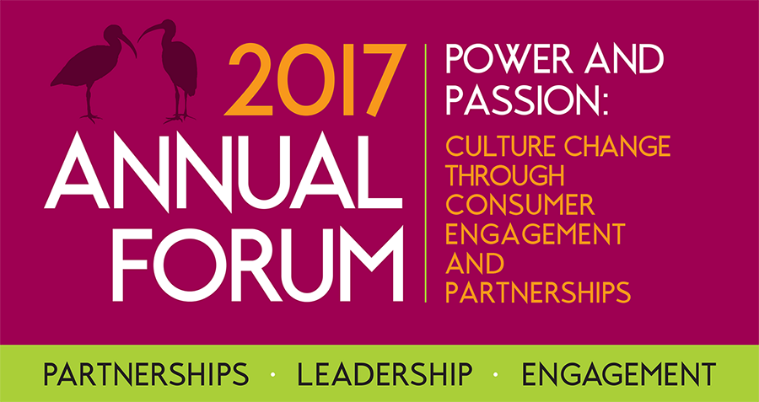 Call for Abstracts NOW OPENPower and Passion: Culture change through consumer engagement and partnershipsDate: Thursday 18 May 2017 	Time: 8.30am – 5.00pmVenue: Rydges Southbank Townsville, 23 Palmer Street, Townsville Qld 4810Health Consumers Queensland look forward to receiving your abstracts to present at our 2017 Annual Forum. We invite health consumers and carers, Queensland health staff and services, Primary Health Networks, community members and community organisations to share your stories and experiences through presentations. A healthcare organisation’s culture – ‘the way we do things around here’ – shapes the behaviour of everyone in the organisation and so affects the quality of care that together they provide. (NHS, UK.)Abstract Submission details Abstracts must be submitted using this template by 5pm Tuesday 10 January 2017We encourage Queensland based, joint presentations by a staff member and/or consumer/carerPresentations will be 30 minutes duration, including question and answer discussion timeAbstracts will be selected by a reference group comprising Health Consumers Queensland staff and consumer representatives  Limited travel assistance is available for successful consumer applicants, however it is expected that staff (and ideally also consumer) speaker travel be covered by the local health serviceKay Dates and Deadlines Examples include:How has your personal commitment and action towards meaningful consumer engagement and partnerships, changed the culture of your local health service?Local examples of consumers as leaders in developing partnerships with health servicesCurrent consumer or community engagement processes/projects that build genuine partnerships involving consumers in the design, delivery and evaluation of servicesThe role of a health service Board and/or Executive championing consumer engagement within an organisation Call for Abstract Template All enquiries regarding abstracts for the Health Consumers Queensland Annual Forum should be emailed to consumer@hcq.org.au If you have any further questions please ring our office and talk to Chelsea Gourgaud on 07 3012 9090. Call for Abstracts Open Tuesday 15 November 2016Expression of Interest open for Annual Forum Reference Group Monday 21 November 2016EOI Annual Forum Reference Group Close   Friday 16 December 2016Call for Abstracts Close                Tuesday 10 January 2017First Annual Forum Reference Group MeetingLate January TBA, 2017Call for Abstract Presenters notifiedFriday 10 February 2017Annual Forum Networking session, Townsville Wednesday 17 May 2017Annual Forum, TownsvilleThursday 18 May 2017Abstract Title Speaker/s contact detailsName of health service:Speaker/s contact detailsSpeaker 1 - Staff Member name:Speaker/s contact detailsRole:Speaker/s contact detailsContact Phone Number:Speaker/s contact detailsEmail Address: Speaker/s contact detailsSpeaker 2 – Consumer name:Speaker/s contact detailsOrganisation & title or role/link with Health Service:Speaker/s contact detailsContact Phone Number:Speaker/s contact detailsEmail Address:Presentation Abstract description (must not exceed 500 words) Presenter biography/ies (50-100 words max) Presenter 1: Presenter 2: